From the Desk of: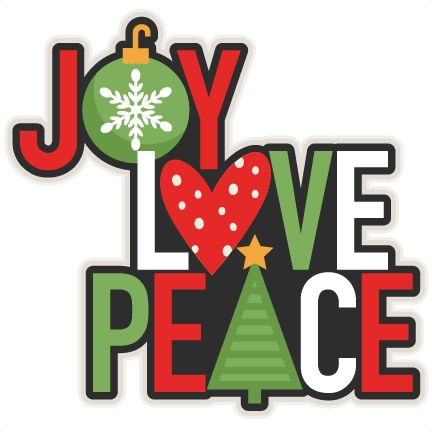 Mrs. GebhardtMonday, December 4, 2017A big SHOUT OUT to…The Salisbury PTO for the 2nd annual Elementary Christmas lighting.The Salisbury Staff for “Decking our Halls” & preparing for Jack the Elf to arrive.Mr. O’Neill, Mrs. Maule & all 4th-6th graders who participated in the concert Friday night.  They did a fantastic job!Online Bullying FormOn the school website under the “For Student” tab you will find a Bullying Report Form. This form contains the school bullying policy, a current definition of bullying and two options for submitting a complaint. The first option is an online form that will go directly to the administrator responsible for handling the issue. The second option is a printable form that can be mailed to the school. It is unfortunate that we need such forms in our school but we are committed to handling all bullying incidents in a timely fashion.District AppIf you have not already added the Salisbury R-IV District app to your smartphone please check it out.  Events & schedule changes are now shared through this app.  It is available for both android and Apple users.School Closings due to weatherAll closings & early outs will be announced on KRESS radio stations, the district websites/app, and through an SIS email.  Upcoming dates:12/08 12:41 p.m. dismissal for Teacher Professional Development12/14 K-3rd Elementary Concert @ 6:30 p.m. in the HS South Gym12/15 5th grade DARE graduation @ 2:00 p.m. in the Elem. Gym12/18 Christmas Parties 8:30 - 9:30 a.m.12/19 PTO Christmas Movie - buses leave at 8:15 a.m.  PLEASE DO NOT BE LATE TO SCHOOL.  This year students will be seeing the movie FERDINAND.  It will be released just a few days prior to our trip, and will hopefully be a new movie to all students.  It is rated PG.  Please let us know in writing if you would prefer your child not to see the movie.  12/19 Early Dismissal (12:41 p.m.) - Christmas Break -see you Jan. 4th